ҠАРАР                                                       РЕШЕНИЕО внесении изменений в Правила землепользования и застройки сельского поселения Дмитриево-Полянский сельсоветВ связи с поступившим предложением от Администрации муниципального района Шаранский район о внесении изменений в Правила землепользования и застройки сельского поселения Дмитриево-Полянский сельсовет (далее - Правила), утвержденные решением Совета депутатов сельского поселения Дмитриево-Полянский сельсовет от 03.02.2015 №456, в соответствии с Градостроительным кодексом Российской Федерации, в целях совершенствования порядка регулирования землепользования и застройки на территории сельского поселения Дмитриево-Полянский сельсовет, Совет сельского поселения Дмитриево-Полянский сельсовет муниципального района Шаранский район Республики Башкортостан решил: РЕШИЛ:1. Внести следующие изменения в текстовую часть Правил:1.1. пункт 42.1 Жилая зона (Ж) статьи 42 «Карта градостроительного зонирования территории сельского поселения Дмитриево-Полянский сельсовет в части границ территориальных зон» изложить в следующей редакции:«Зона  «Ж-1»:- для индивидуального жилищного строительства;- для ведения личного подсобного хозяйства (приусадебный земельный участок);- для коттеджной застройки отдельно стоящими жилыми домами коттеджного типа на одну семью в 1 - 3 этажа;Зона  «Ж-2»: - для блокированной секционной застройки блокированными жилыми домами с блок-квартирами на одну семью до 3-х этажей;Зона  «Ж-3»: - для малоэтажной застройки многоквартирными жилыми домами от 2-х до 4-х этажей.»;1.2. Статью 48. «Перечень видов и параметров разрешенного использования земельных участков и объектов капитального строительства для соответствующих территориальных зон»: изложить в следующей редакции: «48.1. Жилые зоны (Ж)Назначение  жилых  зон:«Зона  «Ж-1»:- для индивидуального жилищного строительства -  площадь земельного участка от 700,0 до 2000,0 кв. м;- для ведения личного подсобного хозяйства (приусадебный земельный участок) – площадь земельного участка от 700,0 до 2000,0 кв. м, не требующими организации санитарно-защитных зон;- для коттеджной застройки отдельно стоящими жилыми домами коттеджного типа на одну семью в 1 - 3 этажа с придомовыми участками от 700 до ;Зона  «Ж-2»: - для блокированной секционной застройки блокированными жилыми домами с блок-квартирами на одну семью до 3-х этажей с придомовыми участками от 400 до 1200 кв. м;Зона  «Ж-3»: - для малоэтажной застройки многоквартирными жилыми домами от 2-х до 4-х этажей.»;1.3. Привести в соответствие наименования территориальных зон, предельные размеры земельных участков и предельные параметры разрешенного строительства, реконструкции объектов капитального строительства в таблице 3 статьи 50 «Предельные (минимальные и (или) максимальные) размеры земельных участков и предельные параметры размещенного строительства, реконструкции объектов капитального строительства.» по аналогии в статье 48 и изложить в следующей редакции:Таблица 3. Предельные размеры земельных участков и предельные параметры разрешенного строительства, реконструкции объектов капитального строительства2. В целях устранения технических ошибок, допущенных при разработке Правил, внести следующие изменения в Правила:2.1. пункт 1 статьи 7 «Градостроительное зонирование территории и установление градостроительных регламентов» изложить в следующей редакции: «В соответствии с Земельным кодексом Российской Федерации земли, расположенные в границах населенных пунктов сельского поселения Дмитриево-Полянский сельсовет муниципального района Шаранский район Республики Башкортостан, относятся к категории земель населенных пунктов.»;2.2. пункт 2 статьи 35 «Выдача разрешений на строительство» изложить в следующей редакции: «2. Разрешения на строительство объектов, строящихся, реконструируемых на территории сельского поселения Дмитриево-Полянский сельсовет выдается органом исполнительной власти муниципального района Шаранский района Республики Башкортостан, уполномоченным в сфере градостроительства и архитектуры.»2.3. в п.1 статьи 38. «Общие положения об информационной системе обеспечения градостроительной деятельности» слов «д.Павловский» заменить на «сельского поселения Дмитриево-Полянский сельсовет».3. Данное решение вступает в силу в день, следующий за днём его официального опубликования в районной газете «Шаранские просторы».4. Опубликовать настоящее решение в районной газете «Шаранские просторы» и разместить на официальном сайте Администрации сельского поселения Дмитриево-Полянский сельсовет в сети «Интернет».   Глава сельского поселения Дмитриево-Полянский   сельсовет муниципального района    Шаранский район   Республики Башкортостан                                                            Г.А.Ахмадеевд.Дмитриева Поляна23.12.2015 г.№ 4/40БАШКОРТОСТАН  РЕСПУБЛИКАҺЫШАРАН  РАЙОНЫ МУНИЦИПАЛЬ РАЙОНЫНЫҢДМИТРИЕВА ПОЛЯНА АУЫЛ СОВЕТЫАУЫЛ БИЛӘМӘҺЕ СОВЕТЫ452630,  ДМИТРИЕВА ПОЛЯНА АУЫЛЫ, БАҪЫУ УРАМЫ, 2АТЕЛ.(34769) 2-68-00, EMAIL: DMPOLSS@YANDEX.RU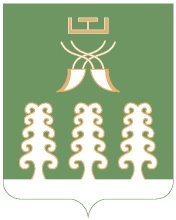 РЕСПУБЛИКА  БАШКОРТОСТАНСОВЕТ СЕЛЬСКОГО ПОСЕЛЕНИЯДМИТРИЕВО-ПОЛЯНСКИЙ СЕЛЬСОВЕТМУНИЦИПАЛЬНОГО РАЙОНАШАРАНСКИЙ РАЙОН452630, Д. ДМИТРИЕВА ПОЛЯНА, УЛИЦА ПОЛЕВАЯ, 2АТЕЛ.(34769) 2-68-00, EMAIL: DMPOLSS@YANDEX.RUЗонаМинимальная площадь, гаМинимальная длина по уличному фронту, мМинимальная ширина на глубину, мМаксимальный процент застройки, %Минимальный процент озеленения, %Максимальная высота оград, м1234568Ж-10,07-0,20153020-40201,5Ж-20,043645020Ж-30,1444326010-ОД-10,0510106010-С-10,05НРНР60НР1,5Р-10,02НРНРНРНР1,5Р-20,01НРНРНР201,5СП-10,01НРНРНР502,0СП-20,01НРНРНР502,0ИТ-1НРНРНРНРНРНРП-10,0520206530НРП-20,5608070202,0ПЗНРНРНРНРНРНРУсловные обозначения: НР - НЕ РЕГЛАМЕНТИРУЕТСЯУсловные обозначения: НР - НЕ РЕГЛАМЕНТИРУЕТСЯУсловные обозначения: НР - НЕ РЕГЛАМЕНТИРУЕТСЯУсловные обозначения: НР - НЕ РЕГЛАМЕНТИРУЕТСЯУсловные обозначения: НР - НЕ РЕГЛАМЕНТИРУЕТСЯУсловные обозначения: НР - НЕ РЕГЛАМЕНТИРУЕТСЯУсловные обозначения: НР - НЕ РЕГЛАМЕНТИРУЕТСЯ